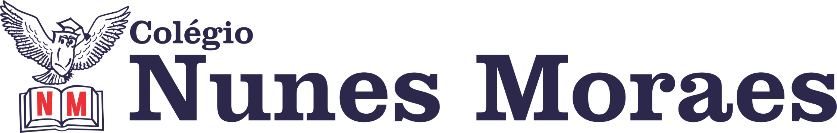  “QUE TODAS AS MANHÃS SEJAMOS DESPERTADOS PELA VONTADE DE VIVER E QUE NUNCA, DE MANEIRA ALGUMA, NOS FALTE FÉ PARA RECOMEÇAR OS NOSSOS DIAS.”FELIZ SEGUNDA-FEIRA!1ª aula: 7:20h às 8:15h – MATEMÁTICA – PROFESSOR: DENILSON SOUSA 1° passo: Organize-se com seu material, livro de matemática, caderno, caneta, lápis e borracha.  2° passo: Acompanhe a videoaula com o professor Denilson Sousa.  Assista a aula no seguinte link:https://youtu.be/KBkFScfLzgY(30 min.)3° passo: Copie em seu caderno, ou livro, as questões que o professor Denilson resolveu na videoaula. Resolver p. 56 Q. 3 (C e D)Durante a resolução dessas questões o professor Denilson vai tirar dúvidas no WhatsApp (9.9165-2921)Faça foto das atividades que você realizou e envie para coordenação Eugenia (9.9105-8116)Essa atividade será pontuada para nota.2ª aula: 8:15h às 9:10h – GEOGRAFIA – PROFESSOR: ALISON ALMEIDA 1º passo: Faça a leitura das páginas: 43 grifando o que for importante. 2º passo: - Assista as vídeos aulas a seguirhttps://www.youtube.com/watch?v=Fkph71XsuQM&feature=youtu.be (Assista até os 8 min)3º passo: Faça o exercício. (SAS 3) Pág. 44 Quest. 01 e 024º passo: Faça a correçãoAcompanhe e faça a correção disponibilizada pelo professor no grupo da turma.Durante a resolução dessas questões o professor Alison vai tirar dúvidas no WhatsApp (9.9107-4898)Faça foto das atividades que você realizou e envie para coordenação Eugenia (9.9105-8116)Essa atividade será pontuada para nota.Intervalo: 9:10h às 9:45h3ª aula: 9:45h às 10:40h - CIÊNCIAS – PROFESSORA: RAFAELLA CHAVES 1º passo: Enviar a pós aula: Suplementar 3 – questões 3 e 4, páginas 50 e 51.2º passo: Correção da pós aula: Suplementar 3 – questões 3 e 4, páginas 50 e 51.3º passo: Acessar o link para assistir a vídeo aula, sobre qualidade de vida e conservação ambiental. https://www.youtube.com/watch?v=AqZB3NqoAYg&feature=youtu.be (Duração 20:34 min.) 4º passo: Leitura do Para ir além, páginas 44 e 45.5º passo: Atividade de sala: SAS/Explore seus conhecimentos – questões 5 a 7, página 56.ESTAREI DISPONÍVEL NO WHATSAPP PARA TIRAR SUAS DÚVIDAS.  6º passo: Enviar para o responsável da sala.7º passo: Atividade pós aula: SAS/Explore seus conhecimentos – questões 2 e 3, páginas 54 e 55.ATENÇÂO: Atividade pós aula deverá ser fotografada e enviada por WhatsApp.Durante a resolução dessas questões a professora Rafaella vai tirar dúvidas no WhatsApp(9.9205-7894)Faça foto das atividades que você realizou e envie para coordenação Eugenia (9.9105-8116)Essa atividade será pontuada para nota.4ª aula: 10:40h às 11:35 h – INGLÊS – PROFESSOR: CARLOS ANJO 1º passo: Assistir a videoaula sobre o capítulo 13, health issues;Link do vídeo: https://www.youtube.com/watch?v=epzEbcYUdbQ&feature=youtu.be *assistir o vídeo inteiro.*
2º passo: Resolver as questões das páginas 116, 118 e 119 (todas as questões comentadas no vídeo);3º passo: Acompanhar instruções do professor, correção e tirar dúvidas;4º passo: Enviar a foto da atividade de classe corrigida para a coordenação:	      Páginas 116, 118 e 119.Durante a resolução dessas questões o professor Carlos vai tirar dúvidas no WhatsApp(9.9274-5798)Faça foto das atividades que você realizou e envie para coordenação Eugenia (9.9105-8116)Essa atividade será pontuada para nota.PARABÉNS POR SUA DEDICAÇÃO!